LÍNGUA PORTUGUESA E MATEMÁTICA4º ano doEnsino FundamentalCadernoC0404Data de Nascimento do estudanteCaro(a) estudante,Você está participando do Sistema de Avaliação Educacional Municipal do Ipojuca - SAEMI. Sua participação é muito importante para sabermos como está a educação em nosso município.Hoje, você vai fazer atividades de Língua Portuguesa e Matemática.Responda com calma, procurando não deixar nenhuma questão em branco. Bom teste!Saemi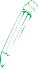 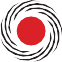 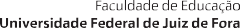 Sistema de Avaliação Educacional Municipal do IpojucaSECRETARIA DE EDUCAÇÃO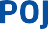 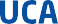 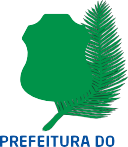 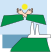 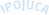 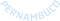 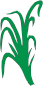 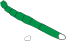 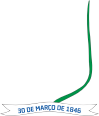  	EXEMPLO DE LÍNGUA PORTUGUESA	Veja a figura abaixo.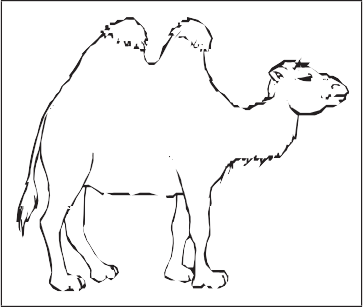 Qual é o nome dessa figura?CABELOCAMELOGALEGOGAMADO 	EXEMPLO DE MATEMÁTICA	Observe abaixo a conta que a professora Ana escreveu no quadro.Qual é o resultado dessa conta?24608084Observe abaixo a maneira como Vanessa arrumou os móveis em sua sala.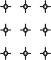 De acordo com esse desenho, o sofá ficou mais próximo daluminária.mesa.poltrona.televisão.Observe na tabela abaixo os passeios feitos por algumas crianças nas últimas férias.De acordo com essa tabela, qual foi o passeio feito por Pedro nessas férias?Teatro.Parque.Clube.Circo.Lavínia e Ana são irmãs. Lavínia tem 12 anos e Ana tem 3. Quantos anos Lavínia tem a mais que Ana?691518Observe abaixo o número de camisas que Mauro terá que organizar na prateleira de sua loja.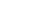 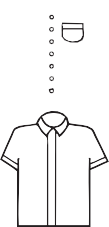 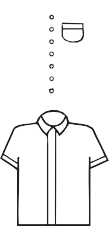 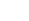 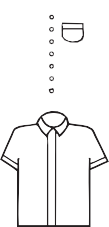 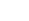 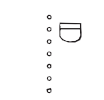 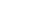 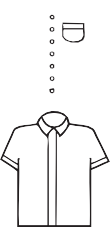 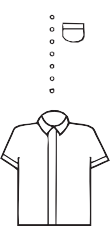 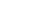 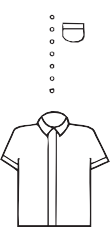 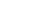 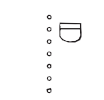 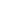 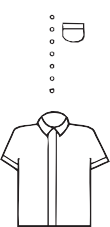 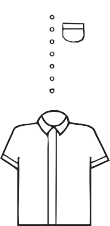 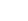 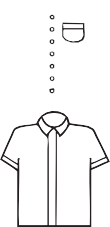 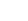 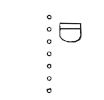 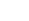 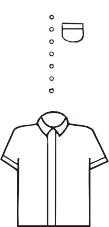 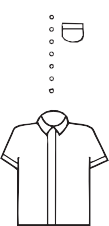 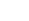 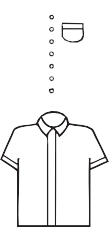 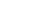 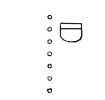 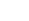 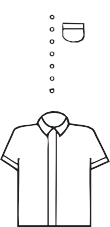 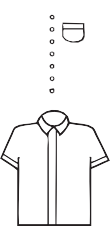 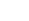 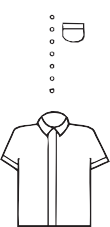 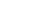 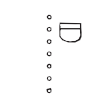 No total, quantas camisas Mauro terá que organizar nessa prateleira?452024Marcos organizou os seus chaveiros em um porta-chaves, começando do chaveiro com mais chaves até o chaveiro com menos chaves.Qual é a ordem dos chaveiros organizados por Marcos?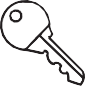 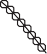 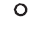 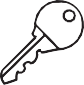 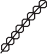 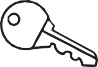 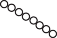 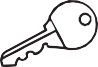 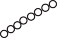 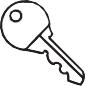 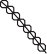 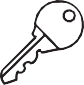 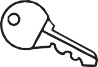 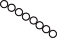 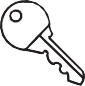 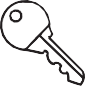 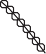 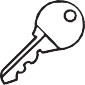 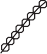 A)B)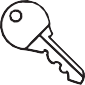 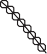 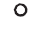 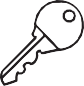 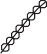 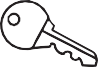 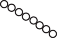 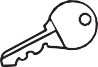 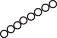 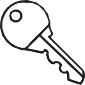 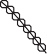 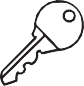 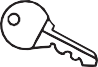 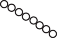 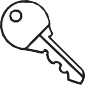 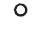 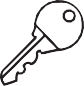 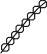 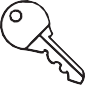 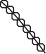 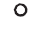 C)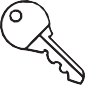 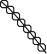 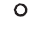 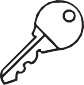 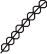 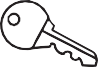 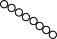 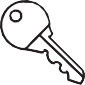 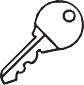 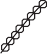 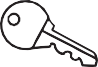 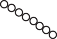 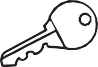 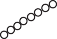 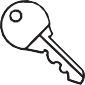 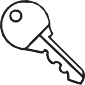 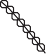 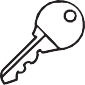 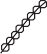 D)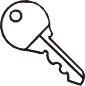 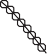 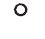 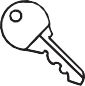 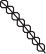 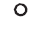 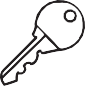 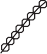 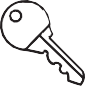 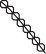 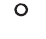 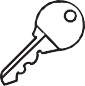 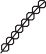 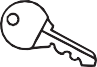 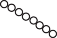 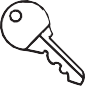 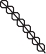 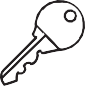 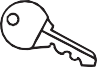 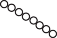 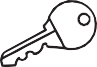 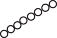 Observe abaixo as moedas que Lucas ganhou de seu tio.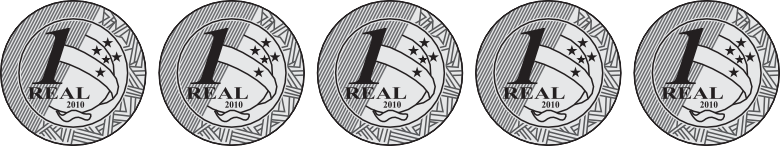 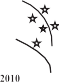 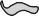 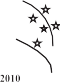 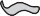 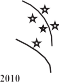 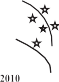 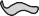 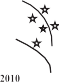 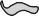 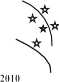 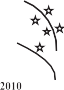 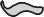 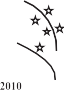 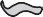 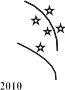 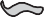 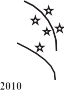 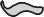 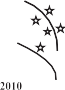 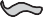 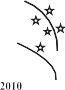 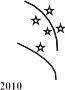 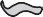 Ele trocou essas moedas por uma única nota. Qual é a nota que Lucas recebeu nessa troca?A)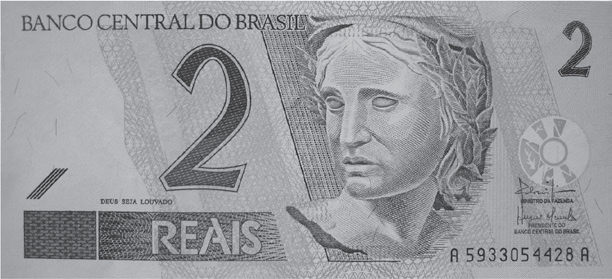 B)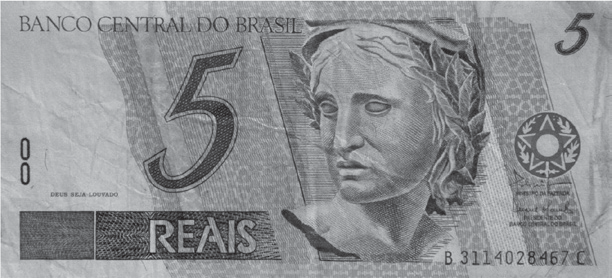 C)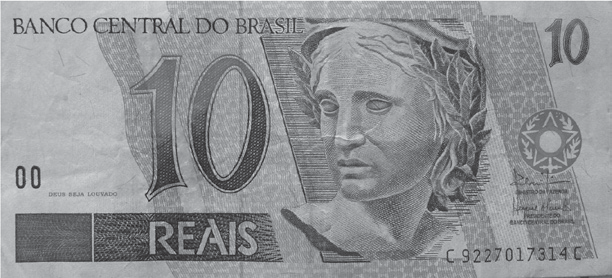 D)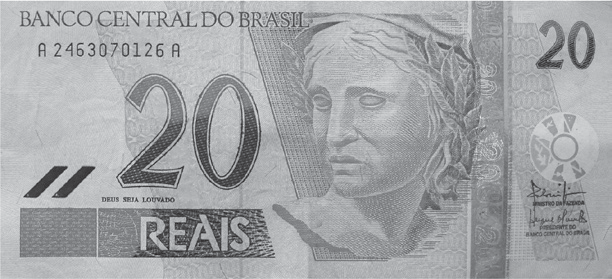 Janaína tinha 27 bombons. Ela deu 6 bombons para seu primo e 3 para sua irmã. Com quantos bombons Janaína ficou?18212436Paulo comprou 10 embalagens de refrigerantes com 6 garrafas em cada uma. Quantas garrafas de refrigerante ele comprou?6161060Observe abaixo o desenho de um cone.Qual é o objeto que lembra a forma do cone?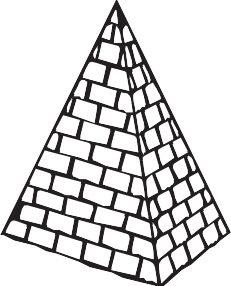 A)B)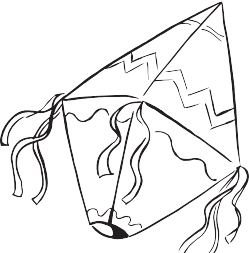 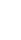 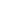 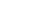 C)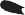 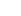 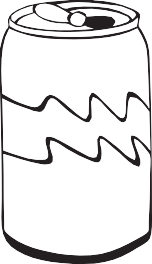 D)Observe abaixo a receita de pão de queijo que Marcela vai fazer.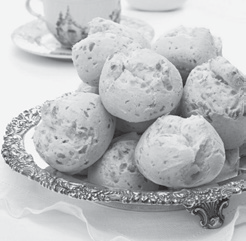 Quantas xícaras de água são usadas para preparar essa receita?1236Leia a palavra abaixo.Faça um X no número de sílabas (pedaços) da palavra que você leu.1237Leia o texto abaixo.COELHO, R.S. Bichos. Belo Horizonte: Aletria. p.39, 2009. (P041723E4_SUP)Nesse texto, o tico-tico tem raiva do mico porque o micoacha que é um passarinho.come  os ovos do tico-tico.pensa que sempre tem razão.rouba a refeição do tico-tico.Veja a cena abaixo.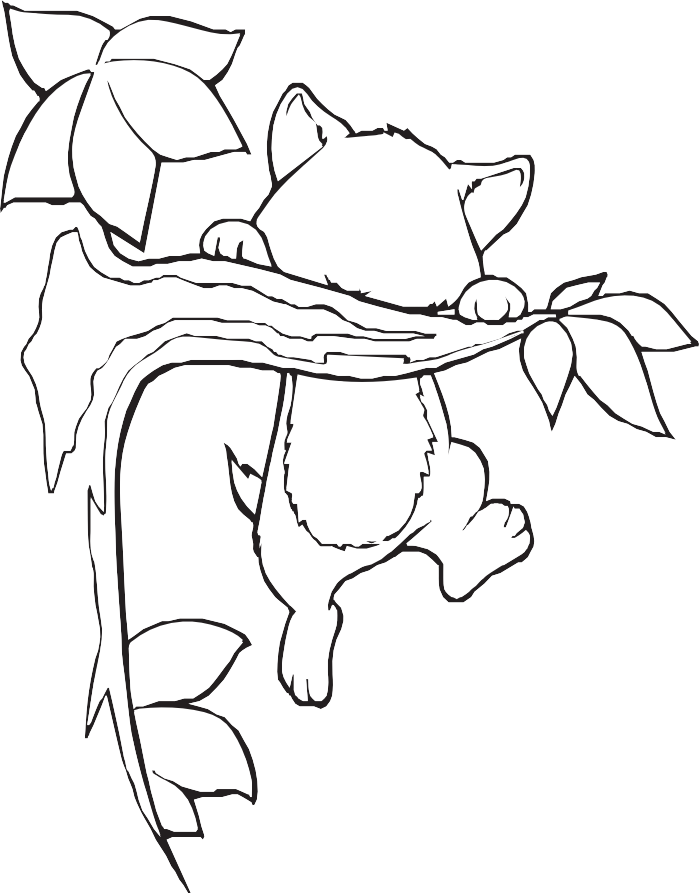 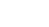 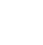 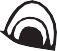 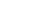 Disponível em: <http://www.turminha.com.br/desenho-para-colorir>. Acesso em: 23 maio 2012. (P010300E4_SUP)Faça um X na frase que conta o que acontece nessa cena.O GATO CORRE NO MATO.O GATO GOSTA DO GALO.O GATO SENTA NO PRATO.O GATO SOBE NO GALHO.Leia o texto abaixo para responder às questões.Artur e os cavaleiros da Távola RedondaArtur era filho secreto do rei Pendragon. Ao nascer, foi confiado ao mago Merlim, que cuidou de sua educação, mas não lhe contou sua verdadeira origem nem destino que o esperava.Dezesseis anos mais tarde, o rei morreu sem deixar herdeiro. Para escolher um novo rei, surgiu uma espada encantada que exibia o nome Excalibur, encravada numa pedra, na qual se lia: “Aquele que conquistar essa espada será o rei”.Todos os cavaleiros do reino tentaram retirar a espada da pedra. Mas nenhum conseguiu.Na sua vez, Artur apoderou-se da arma sem a mínima dificuldade. Foi inacreditável. Ele foi consagrado rei.Um dia, Merlim aconselhou Artur a reunir os melhores cavaleiros. Diante deles, o mágico fez aparecer uma távola redonda e vários assentos. Neles estava escrito, em ouro, o nome de cada cavaleiro.Os cavaleiros da Távola Redonda fizeram um juramento: Percorreriam todo o reino socorrendo damas em perigo e combatendo os maus.Minha 1ª Biblioteca Larousse Heróis. Tradução: Adriana de Oliveira Silva. São Paulo: Larousse do Brasil, 2007, p. 10 - 11. (P041831E4_SUP)De acordo com esse texto, os cavaleiros do rei Artur prometeramconstruir uma grande távola redonda.percorrer o reino ajudando pessoas.retirar a espada Excalibur da pedra.revelar o segredo do rei Pendragon.Esse texto éum conto.um diário.uma carta.uma notícia.Faça um X na frase que está escrita corretamente.ASMENINASADORAM  BRINCAR  DE PULARCORDA.AS  MENINAS  ADORAM  BRINCAR  DE  PULAR CORDA.ASMENINAS  ADORAMBRINCAR  DE PULARCORDA.AS MENINASADORAM   BRINCARDEPULAR	CORDA.Leia o texto abaixo.Disponível em: <http://criancas.uol.com.br/piadas/livro-de-piadas/aranha.jhtm>. Acesso em: 14 nov. 2011. (P040056D3_SUP)O que faz esse texto ficar engraçado?A reclamação do homem.A resposta do garçom.O surgimento da mosca.O tamanho da aranha.Leia o texto abaixo.TESSANDIER, Catherine et al. 365 histórias para sonhar. Trad.: Renata Cordeiro. São Paulo: Ciranda Cultural, 2011. p. 102. (P010131E4_SUP)Quem é a personagem principal dessa história?Carlos.O papai.O professor.Zulmira.Faça um X na placa em que aparecem somente letras.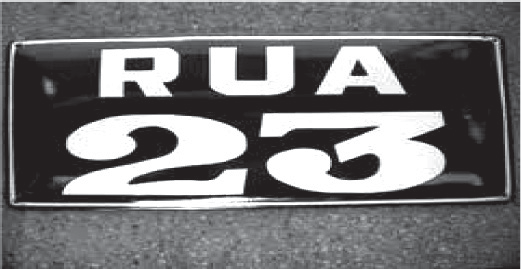 A)B)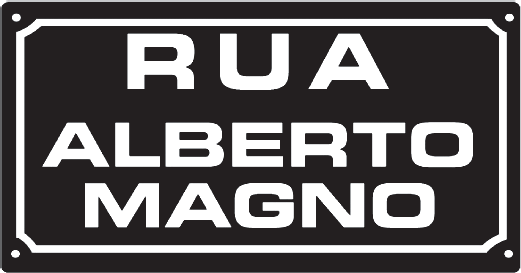 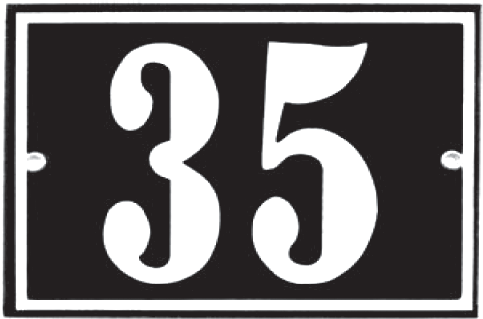 C)D)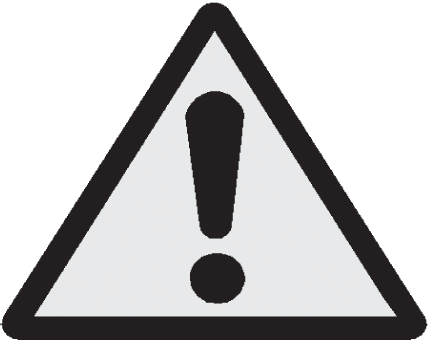 Leia o texto abaixo.Lagartixa solta o rabo para enganar predador, conta livroA lagartixa não é muito maior do que um dedo indicador, mas assusta muita gente.No livro “Minha Querida Lagartixa”, Wess é um garoto que se vê em apuros ao dar de cara com um desses répteis na cozinha de sua casa.Vânia, sua mãe, tenta explicar que o bicho não faz mal. Ela conta ao filho que existem 300 espécies de lagartixa.Elas pertencem ao mesmo grupo das cobras, das tartarugas e dos jacarés.Vânia conta então que as lagartixas se alimentam de filhotes de barata, de escorpião e de alguns insetos que transmitem doenças.São também espertas. Quando se sentem ameaçadas por algum predador, elas soltam o rabo e evitam ser capturadas. Depois, a cauda se regenera, quer dizer, cresce novamente.A aula de Vânia dá certo. Wess deixa o medo de lado e aprende até a admirar as lagartixas magrelas.Disponível em: <http://www1.folha.uol.com.br/folhinha/1144174-lagartixa-solta-o-rabo-para-enganar-predador-conta-livro.shtml>. Acesso em: 29 ago.  2012.Fragmento. (P030329E4_SUP)No trecho “Wess é um garoto que se vê em apuros ao dar de cara com um desses répteis na cozinha de sua casa.”, a expressão “dar de cara” significabater.cair.encontrar.observar.O relógio abaixo indica o horário em que Fábio almoça todos os dias.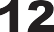 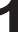 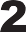 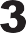 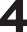 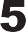 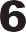 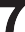 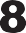 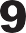 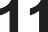 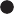 Qual o horário em que Fábio almoça todos os dias?11 horas e 6 minutos.11 horas e 30 minutos.12 horas e 6 minutos.12 horas e 30 minutos.A professora Amanda distribuiu igualmente 10 balas para 2 alunos. Quantas balas cada um desses alunos ganhou da professora Amanda?121085Observe abaixo os anéis que Beatriz tem para vender.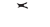 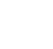 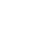 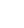 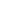 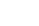 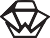 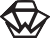 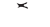 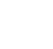 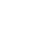 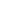 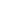 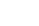 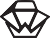 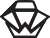 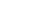 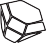 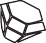 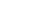 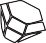 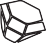 Quantos anéis Beatriz tem, no total, para vender?14151617Observe abaixo alguns soldados enfileirados para um desfile.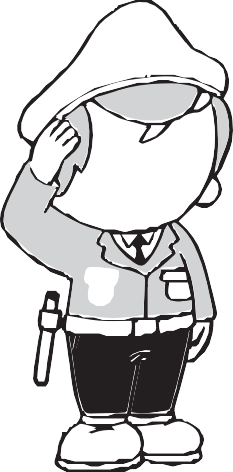 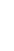 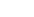 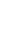 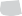 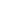 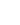 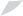 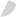 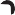 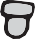 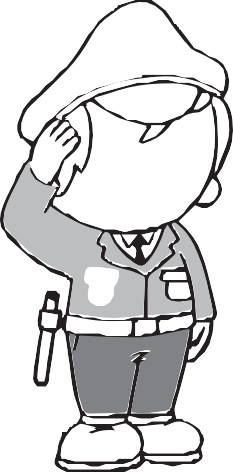 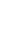 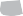 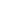 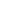 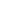 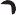 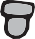 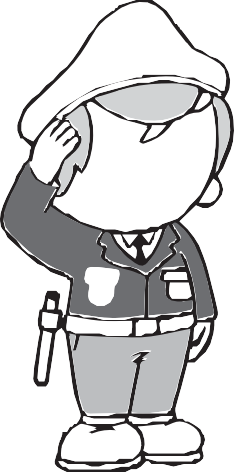 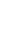 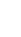 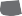 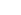 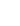 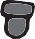 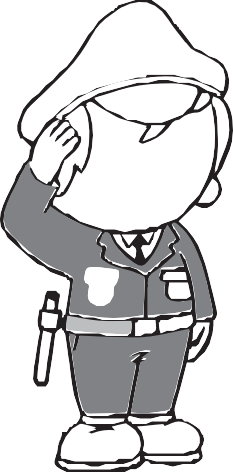 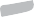 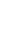 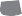 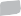 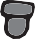 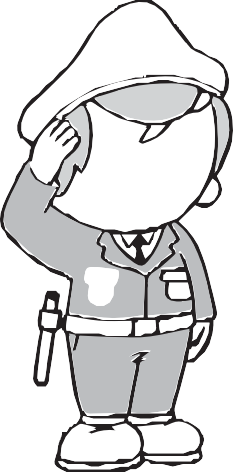 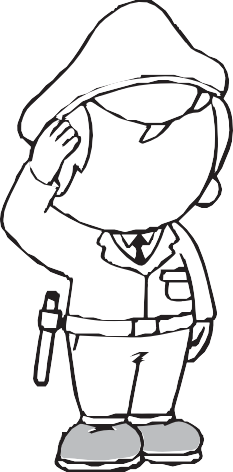 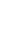 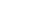 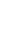 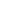 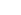 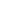 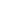 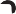 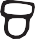 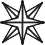 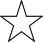 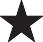 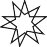 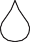 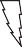 Cada soldado tem um desenho em seu chapéu.Qual é o chapéu do soldado que está em 3° lugar nessa fila?A)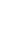 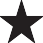 B)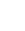 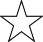 C)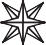 D)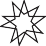 Lucas tem 19 carrinhos e Marcos tem 6.Quantos carrinhos Lucas tem a mais que Marcos?13141925Observe abaixo a jarra de suco da mãe de Francisco.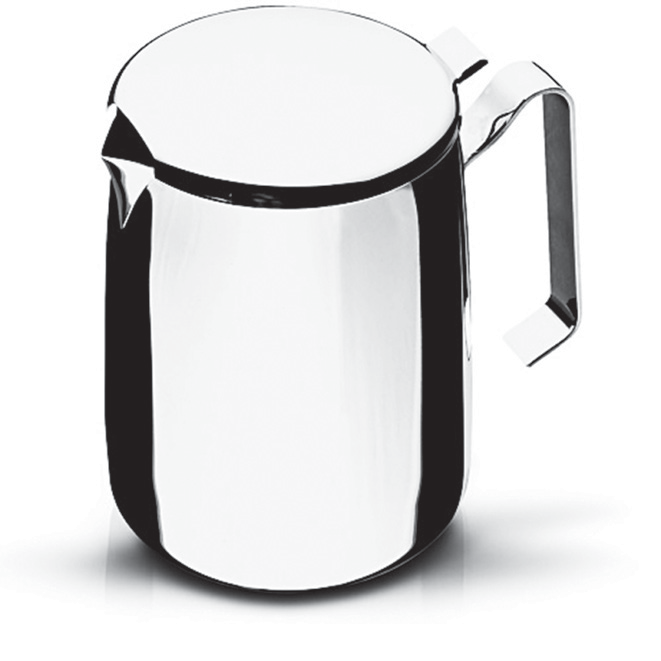 Essa jarra lembra a forma de qual sólido geométrico?A)B)C)D)Fátima comprou para seu filho um berço que custou seiscentos e noventa e dois reais. Quantos reais custou esse berço que Fátima comprou?A)  602B)  609C)  690D)  692Observe abaixo os potes de iogurte que quatro crianças compraram.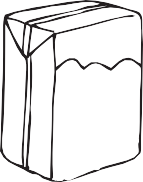 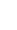 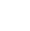 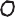 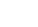 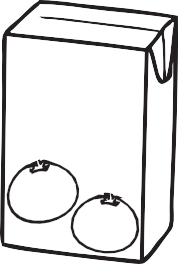 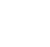 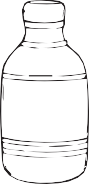 Carla	Paulo	Marisa	JoséQual foi a criança que comprou o maior pote de iogurte?Carla.José.Marisa.Paulo.Observe abaixo a tabela com o resultado de uma pesquisa feita com algumas crianças sobre os esportes que praticam.De acordo com essa tabela, quantas crianças praticam vôlei?30386680Qual dos objetos abaixo tem a forma que lembra um triângulo?A)B)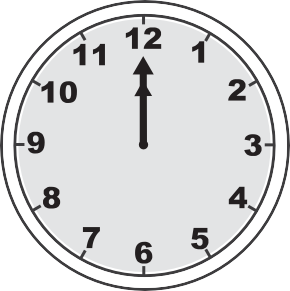 C)D)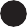 Faça um X na frase que está escrita corretamente.O COELHINHOEORATINHO NADAM NA LAGOA COMOSAPINHO.OCOELHINHO E O RATINHO NADAMNALAGOA COM O SAPINHO.O COELHINHO E O RATINHO NADAM NA LAGOA COM O SAPINHO.OCOELHINHOEORATINHO NADAMNALAGOA COM O SAPINHO.Leia o texto abaixo.CUNHA, M. Recordes dos animais – fatos e curiosidades. São Paulo: Girassol. p. 101, 2009. (P041691E4_SUP)De acordo com esse texto, o que faz o passarinho ser prevenido?Andar sobre arames farpados.Capturar apenas os insetos.Espetar os insetos com o bico.Guardar alimentos para depois.Veja a figura abaixo.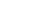 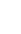 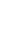 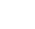 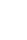 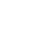 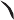 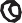 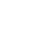 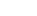 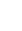 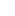 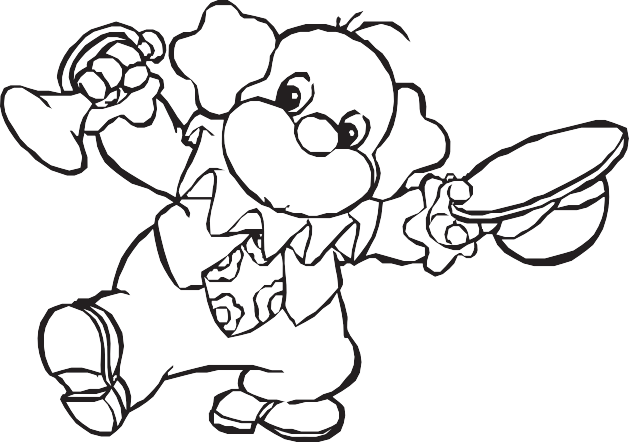 Qual é o nome dessa figura?BAGAÇOBARALHOPALÁCIOPALHAÇOLeia o texto abaixo para responder às questões.Minha 1ª Biblioteca Larousse Heróis. Tradução: Adriana de Oliveira Silva. São Paulo: Larousse do Brasil, 2007, p. 52 - 53 . (P041841E4_SUP)De acordo com esse texto, o sargento Garcia eraágil.cruel.mudo.oprimido.Esse texto éum conto.um diário.uma carta.uma notícia.No trecho “Mas ele era o defensor dos fracos e oprimidos,...”, a palavra “ele” está no lugar deBernardo.governador da província.sargento Garcia.Zorro.Veja a cena abaixo.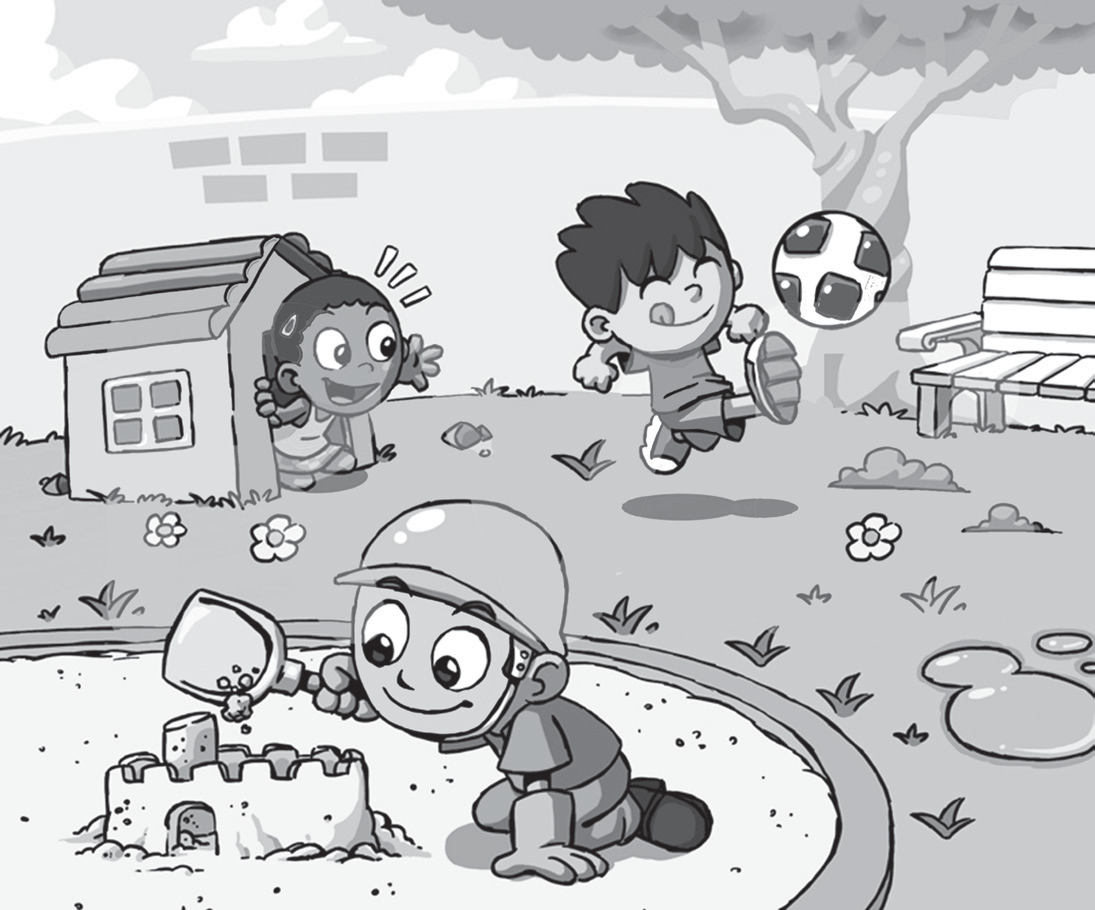 Disponível em: <http://rvbar.files.wordpress.com/2012/04/parquinho.jpg>. Acesso em: 21 fev. 2014.Faça um X na frase que conta o que acontece nessa cena.AS CRIANÇAS BRINCAM NO PARQUE.AS CRIANÇAS ENTRAM NO ARCO.AS CRIANÇAS ESCONDEM NO BARCO.AS CRIANÇAS PULAM NO BOSQUE.Leia o texto abaixo.FERNANDES, Luiz. O que devemos saber sobre a lua. Rio de Janeiro: Ediouro, 1994. Fragmento. (P030003D3_SUP)Qual é o assunto desse texto?A origem dos telescópios.A viagem do homem ao espaço.O interesse por estudar a Lua.O maior planeta do espaço.Veja a palavra abaixo.Faça um X onde aparece a palavra que você viu escrita de outra forma.A)B) 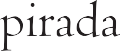 C) 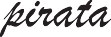 D)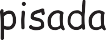 Leia o texto abaixo.Disponível em: <http://blogs.estadao.com.br/estadinho/>. Acesso em: 30 jul. 2012. (P040106E4_SUP)No trecho “Agirafa, encarregada de dar um trato na juba”, a expressão em destaque tem o sentido dearrumar.brincar.infestar.preocupar.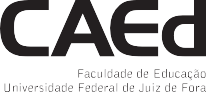 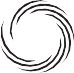 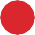 CriançasPasseioAlineCircoMateusClubePedroParqueVitorTeatroESPORTENÚMERO DE CRIANÇASFUTEBOL80VÔLEI30BASQUETE66NATAÇÃO38